Fortbildungsskript:Möglicher Verlaufsplan der Fortbildung zum Thema „Sprachkompetenzen erheben in mehrsprachigen Lernergruppen“Fortbildungsskript:Möglicher Verlaufsplan der Fortbildung zum Thema „Sprachkompetenzen erheben in mehrsprachigen Lernergruppen“Fortbildungsskript:Möglicher Verlaufsplan der Fortbildung zum Thema „Sprachkompetenzen erheben in mehrsprachigen Lernergruppen“Fortbildungsskript:Möglicher Verlaufsplan der Fortbildung zum Thema „Sprachkompetenzen erheben in mehrsprachigen Lernergruppen“Zeit (ca.)AktivitätMethodeMaterial20 min40 minAnkommen, Begrüßung, VorstellungSich kennenlernenEinstiegsaktivitätDurchführung:Einzelarbeit (5 min)Partnerarbeit (5 min)Gruppendiskussion (10 min)Offene Fragen notierenNamensschilderBeginn der Power Point Präsentation:Lange Power Point: enthält zusätzliche Informationen für die Moderation der FortbildungKurze Power Point: Vortrag während der FortbildungKennlernen:Streichholzspiel:Jeder der TeilnehmerInnen erhält ein Streichholz. Reih um stellt sich jeder vor. Dafür wird das Streichholz angezündet und jeder darf so lange reden, wie das Streichholz brennt.Einstiegsaktivität:Arbeitsblatt: SprachenbaumWurzeln: Welche Sprachen sprechen Ihre SchülerInnen?Baumkrone: Welche Kompetenzen sollten/können erhoben werden?Lupe: Welche Verfahren zur Erfassung des Sprachstands kennen Sie?Durchführung:Die TN erhalten zunächst das Arbeitsblatt und füllen dies alleine aus. In Partnerarbeit können sich die TN danach gegenseitig austauschen, bevor alle Ergebnisse an einem großen Plakat zusammengetragen werden.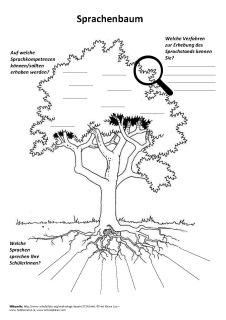 NamensschilderLeinwand, Beamer, ComputerPPTStreichhölzerArbeitsblatt„Sprachenbaum“Plakat mit „Sprachenbaum“, Bunte Papierstreifen, Stifte, Tesa30 minGruppendiskussion/ Reflexion:Fällt Ihnen das Einschätzen der Sprachkompetenzen leicht?Kennen Sie die Sprachkompetenzen der meisten SchülerInnen Ihrer Klasse? Wie gut?Ich könnte auf Anhieb die Sprachkompetenzen der meisten SchülerInnen meiner Klasse einschätzen.- Könnten Sie auch die Sprachkompetenzen Ihrer SchülerInnen in der Erstsprache einschätzen?- Für wie wichtig halten Sie es den Sprachstand Ihrer SchülerInnen zu kennen? Warum?Reflexion über die eigene Praxis:Die TeilnehmerInnen machen sich Gedanken darüber, wie gut Sie die Kompetenzen Ihrer mehrsprachigen SchülerInnen kennen.Plakat: Sammlung offener Fragen und kritischer AnmerkungenKommentare, Anmerkungen oder offene Fragen der TeilnehmerInnen werden auf einem Plakat/ Stellwand festgehalten und können am Ende der Fortbildung noch einmal aufgegriffen werden.Arbeitsblätter mit KleeblattKlebepunkte25 minReflexion über den Sprachstand der eigenen SuS:Wählen Sie in Gedanken eine(n) Ihrer mehrsprachigen SchülerInnen aus. Oder arbeiten Sie alle die Ihnen zur Verfügung stehenden Informationen zu einem Sprachprofil durch, z.B. Sprachprofil der Schülerin Junita.Stellen Sie auf dem Arbeitsblatt durch die farbigen Punkte die Sprachkompetenzen dieser SchülerInnen dar.Mit Klebepunkten (rot/grün/gelb) sollen die TN auf dem Bild eintragen, wie sie die Sprachlichen Fähigkeiten der SuS einschätzen Sprachen-Kleeblatt: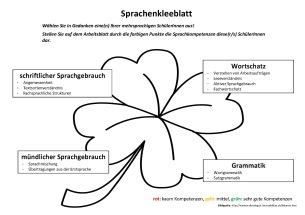 Blatt 1: Sprechen (Beherrschung geeigneter Redemittel; Einhaltung von Gesprächskonventionen; Realisierung von Sprechabsichten)Blatt 2: Schreiben (Einhaltung der Normen der Schriftsprache; Realisierung von Schreibaufgaben; fachspr. Strukturen)Blatt 3: Hören (Laute erkennen, Inferieren – Antizipieren; Verknüpfung von Weltwissen mit Sprachwissen; Erfassung des Inhalts)Blatt 4: Lesen (Erfassung von Wortbedeutung; Inferieren-Antizpieren; Erfassung des Textinhaltes)Zettel mit positivem/ negativem SmileyPlakat, Stellwand40 min30 minEinführung in die SprachstandserhebungenSprachstandsdiagnostik – Was ist das?Leitfragen zur Auswahl der VerfahrenZiele der DiagnostikWas kann diagnostiziert werden?          5.     Fazit und ZusammenfassungVertiefende Informationen:s. Lehrerhandbuch Teil 1: Sprachstandserhebungsverfahren – Eine EinführungReflexion über LeitfragenDer Vortrag wird mit Hilfe einer Power Point Präsentation vorgetragen. Was ist Sprachstandsdiagnostik:Kurzes Brainstorming im Plenum: Jeder der TeilnehmerInnen sagt ein Stichwort dazu, was für ihn/sie Sprachstandsdiagnostik ist.Leitfragen zur Sprachstandsdiagnostik:Die Leitfragen werden zunächst kurz erklärt und dann im Verlaufe der PPt in der angegebenen Reihenfolge näher erläutert. Die TN erhalten ein Arbeitsblatt mit einer Tabelle, auf der die einzelnen Leitfragen aufgeführt sind. Vor jedem neuen Abschnitt sollen die TN in die Tabelle eintragen, wie sie die jeweilige Leitfrage für sich persönlich beantworten würden.Nachdem alle Leitfragen vorgestellt wurden, werden die Ergebnisse der TN zusammengetragen:Auf 5 Tischen liegt jeweils ein Plakat mit einer Leitfrage. Die TN gehen um die Tische herum und schreiben ihre persönlichen Kommentare auf die jeweiligen Plakate und können sich zudem die Kommentare der anderen TN anschauen. Was kann Diagnostiziert werden:Bei der Besprechung möglicher Sprachkompetenzen können neue gemeinsame Erkenntnisse an dem Sprachenbaum festgehalten werden.Arbeitsblatt LeitfragenPlakate mit den einzelnen Leitfragen20 minPausePausePause15 min30 min30 min60 minKennenlernen ausgewählter Verfahren der Sprachstands-erhebung und deren praktische UmsetzungÜberblick über ausgewählte Verfahren geben Gruppenarbeit: 4 Tische mit jeweils einem Verfahren.Die TN verteilen sich an den Tischen und betrachten jeweils ein Verfahren. Alle 5 Min rotieren die Gruppen, schauen sich also alle Verfahren einmal anZusammentragen der Ergebnisse und detaillierte Vorstellung der Verfahren:An jedem Tisch sagt jeweils eine Person einen Satz zu dem jeweiligen Verfahren. 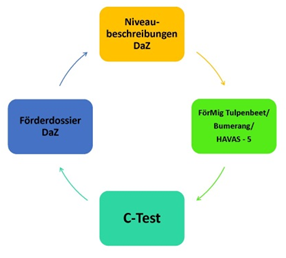 Leitfragen zum Ersteindruck:Wie ist das Instrument aufgebaut?Auf welche Kompetenzen wird der Schwerpunkt gelegt?Wie ansprechend finden Sie das Instrument?Ausprobieren der Verfahren:Die TN können nun in Gruppen jeweils eines der vorgestellten Verfahren kennenlernen. Sie setzen sich an die jeweiligen Tische. Dort werden die Fallbespiele mit den jeweiligen Auswertungsbögen unter Anleitung durchgeführt.Vertiefende Informationen:s. Lehrerhandbuch Teil 3: Kennenlernen ausgewählter Verfahren zur SprachstandsdiagnostikKategorisierung der Verfahren:Vorstellung der Verfahrenstypen. Die Verfahren, die von den TN beim Warm-up bereits auf dem Sprachenbaum festgehalten wurden, können nun grob in diese Kategorien eingeteilt werdenAusgewählte Verfahren:Beobachtungsverfahren/ Kompetenzraster: Niveaubeschreibungen DaZ (Sek1, Primarstufe), Unterrichtsbegleitende Sprachstandsbeobachtung Deutsch als Zweitsprache (USB-DaZ)Dossiers: „Förderdossier DaZ“Profilanalyse: FörMig Tulpenbeet, FörMig Bumerang, Profilanalyse nach GrießhaberScreening: C-Test (Programm Cornelsen)Tests: „Sprachgewandt II – III“Bunte Papierstreifen, Stifte, TesaOrdner mit den einzelnen VerfahrenSchriftliche und mündliche Lerneräußerungen (siehe Handbuch zum Kennenlernen ausgewählter Verfahren und Lernerprofile),Arbeitsblätter mit Auswertungsraster und Hinweisen45 minZusammentragen der Ergebnisse zu den VerfahrenWie bewerten die TN die einzelnen Verfahren?Welche Methoden werden bevorzugt? Bewusstmachen was getestet wird und was nicht:Welche Sprachlichen Qualifikationen werden erhoben, welche nicht?An welchen Normerwartungen orientiert sich dies?Welche Vor- und Nachteile sehen die LehrerInnen für ihre Praxis?Vertiefende Informationen:s. „Übersicht: Information zu den vorgestellten Verfahren“: Kurzbeschreibung der Verfahren, Auflistung von Vor- und Nachteilen und erhobene Kompetenzen der jeweiligen Verfahren Fazit:Zusammenfassung der wichtigsten Ergebnisse anhand der PlakateMethode: „Galerie“:Für jedes der kennengelernten Verfahren wird nun ein Plakat gestaltet auf dem die TN auf verschiedenen farbigen Zetteln eigene Eindrücke und Kommentare festhalten können:Rot: Welche Nachteile sehen die TN in dem jeweiligen Verfahren?Grün: Welche Vorteile sehen die TN in dem jeweiligen Verfahren?Gelb: Welche Aussagen über die Sprachkompetenzen können mit diesem Verfahren getroffen werden?Blau: Werden in diesem Verfahren spezifische Kompetenzen mehrsprachiger SchülerInnen berücksichtigt?Gemeinsam im Plenum werden dann die einzelnen Verfahren angeschaut und besprochen. Die TN sollen dann beurteilen, welches der Verfahren sie sich für ihre eigene Praxis vorstellen könnenReflexion anhand der Plakate:Wie war die Durchführung der Verfahren?Wie war das Ergebnis in Bezug auf die Ersteinschätzung ohne Instrument?Auf welche Schwierigkeiten sind die TN gestoßen?Welche der Verfahren würden die TN in Ihrer eigenen Praxis einsetzten?Plakate für die einzelnen Verfahren, bunte Papierstreifen, Stifte45 minKonkrete Ziele für die eigene Praxis setztenBriefe an sich selbst schreiben: Was nehme ich mir vor für die nächsten 3 Tage…2 Wochen…2 Monate?Zettel45 minEvaluation:Blitzlicht: Kerze, Stein, FederReih um geht eine Kerze, ein Stein und ein Feder von TN zu TN. Die TN, die die Gegenstände in der Hand halten sollten über die FoBi reflektieren.Kerze: (ein Licht aufgehen) Was haben Sie bei der Fortbildung gelernt?Feder: Was haben Sie schon gekannt und ist Ihnen leicht gefallen?Stein: Was fällt Ihnen noch schwer? Welche offenen Fragen sind geblieben? EvaluationsbögenKerze, Stein, FederEvaluationsbögen45 minAbschluss:- Aufmerksam machen auf weitere Angebote und Materialien- LiteraturhinweiseHandout:Zusammenfassung der ErgebnisseKommentierte LiteraturlisteHandout 